Name:                                                   WORD RESCUE                          Date: 18th January 2021Can I draw on knowledge of vocabulary to understand texts?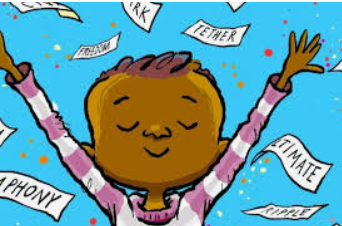 